Univerzita Palackého v OlomouciPedagogická fakultaKatedra primární pedagogiky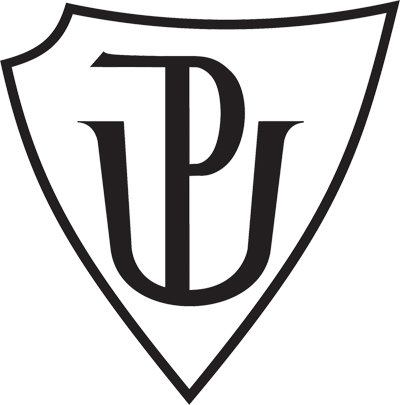 SEMINÁRNÍ PRÁCE	Jméno a příjmení: Dominika Přikrylová	Předmět: Didaktika mateřského jazyka	Obor: U1ST	Ročník: druhý, LS	Rok: 2012/2013Diktáta) Kluci hráli kopanou. Dívky hrály vybíjenou. Psi vytrvale štěkali. Na mělčině se slunili kapři. Na obloze se křižovaly blesky. Děti pouštěly draky. Rodiče šli na houby. Stromy šuměly. Z lesa vyšli myslivci. Na strništi pobíhali dva zajíci. Chlapci stavěli sněhuláky. Na pokraji lesa rostly hřiby. Ženy sbíraly hřiby do košíků.b) Kočky se vyhřívaly u kamen. Krávy už byly napasené, některé stály, jiné ležely. Sýkorky hnízdily ve vykotlané jabloni. Kosi měli hnízdo v hustém křoví. Žáci dostali domácí úkol z matematiky. Koleje se na slunci blyštěly. Králíci běhali po dvoře. Houbaři nosili koše plné hub. Děti si hrály v předsíni. U rybníka se pásly husy.(Zdroj: Cvičení z pravopisu pro malé školáky, 4. ročník ZŠ, vydalo Státní pedagogické nakladatelství v Praze roku 1993, str. 215, 216)Doplňovací cvičenía) Mlhy zahalil_ celé město. Tramvaje výstražně zvonil_. Cestující se před startem letadla připoutal_. Letušky roznášel_ občerstvení.  Na nedaleké louce se pásl_ koz_. Holub_ se snesl_ na náměstí. Návštěvníci obdivoval_ zámecký park. Kolem se míhal_ automobil_.Výfukové plyny znečišťoval_ ovzduší. Mraky se roztrhal_ a vykouklo sluníčko. Děti z mateřské školy si hrál_ na zahradě. Houpačky se houpal_ a kolotoče se točil_.(Zdroj: Pracovní sešit II k učebnici Český jazyk 4, 4. třída ZŠ, vydalo nakladatelství ALTER, s.r.o., 2006)b) Přišl_ jsme spolu se studentkam_ na návštěvu. Přinesl_ s sebou dárky, m_ jsme na ně zapomněl_. Stroje pracoval_ na plné obrátky, div se nezadřel_. Tiskl_ jsme učebnice pro v_soké škol_. Když jsme b(i/y)l_ asi v půl_, stroje se najednou zastav(i/y)l_. Když to dobře uděláme, jistě nás všichni pochvál_. To člověka opravdu pos(í/ý)l_. Dívky si mnul_ ruce.(Zdroj: Poradím si s češtinou 4, 4. ročník ZŠ, vydalo nakladatelství Pierot, spol. s.r.o., str. 64)c) Psi vrčel_ a štěkal_. Kočky mňoukal_. Kohouti kokrhal_. Slepice kdákal_. Kuřata pípal_. Pávi křičel_. Husy kejhal_. Houseři syčel_. Krávy bučel_. Koně řehtal_. Kozy mečel_. Krocani hudroval_. Ovce bečel_. Vrabci čimčaroval_. Vlaštovky švitořil_. Holubi vrkal_. Hrdličky cukroval_.(Zdroj: Cvičení z pravopisu pro malé školáky, 4. ročník ZŠ, vydalo Státní pedagogické nakladatelství v Praze roku 1993, str. 211)d) Dívky se nerad_ loučil_. Liščata byl_ hrav_. Chlapci byl_ dnes velmi vesel_. Silnice býval_ dříve lépe udržován_. Rodiče přišl_ do školy s nápadem sam_. Chodby nebyl_ už dlouho uklizen_. Noty byl_ zapsán_ do notových sešitů. Auta návštěvníků musel_ být zaparkován_ na vyhrazeném parkovišti. Děvčata měl_ ze stezky odvahy strach.(Zdroj: Čeština pro 4. ročník ZŠ - učebnice B, nakladatelství JINAN, rok vydání 1993, str. 32)e) Rolníci v_jel_ se svými traktory do pol_. Za traktory vezl_ mohutné pluhy. Budou orat a vláčet. Na pol_ už na ně čekal_ děti s košíčky. Sb_ ral_ do nich kameny. Ty pak odnášel_ na bl_zkou mez. Skřivánci, kteří se už vrátil_ z jihu, poletoval_ v_soko v oblacích. Děti pomáhal_ celý den. Večer jim majitel statku poděkoval. Všechny děti dostal_ balíček plný sladkostí.(Zdroj: Skladba s Tobiášem, 4. ročník, nakladatelství Tobiáš, Havlíčkův Brod, rok vydání: 1992, str. 40)Cvičení na korekturuDívky se na nás vesele usmívali. Chlapci soutěžili v přetahování. Postavy nám připadali ve tmě tajuplné. Koťata si hráli s klubíčkem. Včely poletovali z květu na květ. I motýli poletovaly z květu na květ. Zdáli se ozývali něčí hlasy. Kuřata cupitaly za kvočnou. Na náměstí se sešly davy lidí. Z obrazů na nás civěly neznámé tváře.(Zdroj: Čeština pro 4. ročník ZŠ - učebnice B, nakladatelství JINAN, rok vydání 1993, str. 32)Graficky zajímavá cvičení1.) Přiřaď rčení (udělat kozla zahradníkem, jít na kutě, mít kliku, prásknout do bot, malovat čerta na stěnu, udělat z komára velblouda) k jednotlivým obrázkům. Dále vytvoř větu v množném čísle, minulého času a jako podmět použít podstatné jméno nad obrázkem. Poté rčení vysvětli.sousedé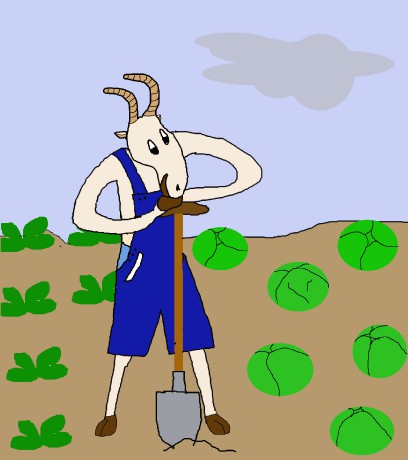 štěňátka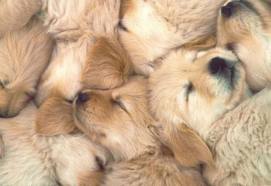 děti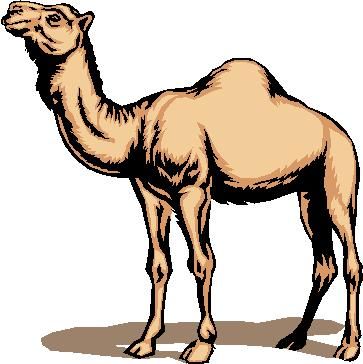 rodiče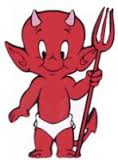 kamarádi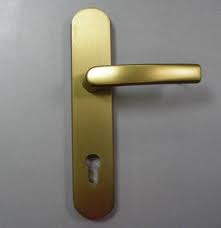 zloději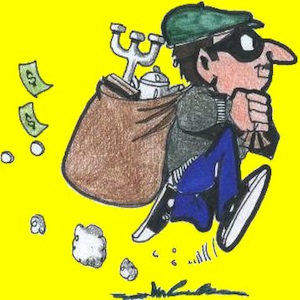 2.) Převeď slova v infinitivu do správného tvaru v minulém čase:1. Koťata (spát)2. Děti (pokřikovat)3. Ptáci (zpívat)4. Paprsky (svítit)5. Bubeníci (bubnovat)6. Sportovci (závodit)7. Maminky (péct)8. Kočky (mňoukat)řešení:Hra1.) DlaždiceMetodická poznámka:Žáci si ve skupinách rozstříhají po vyznačených čarách přiložený pracovní list na jednotlivé čtverce (pro opakované použití je vhodné před rozstříháním zalaminovat) Rozloží si jednotlivé kartičky a snaží se hledat dvojice, které patří k sobě, Postupně (pokud správně přiřazují), dostávají čtverec  3x3Své práce si mohou zkontrolovat z nerozstříhané tabulky (učitel promítne na interaktivní tabuli, popř. rozdá celé tabulky do jednotlivých skupin ke kontrole)Pracovní list:(Zdroj: www.dumy.cz, autor: Mgr. Jitka Kolářová)2.) DominoPravidla: Stolní hra pro dva až čtyři hráče na procvičení učiva o shodě přísudku s podmětem. Dá se hrát několika způsoby - buď jako klasické domino, nebo si žáci karty rozdají a pak přikládají tak, jak mohou (na řadě je tedy s přikládáním ten, kdo nějakou ze svých karet může použít) - vítězí ten, kdo se svých karet zbaví nejdříve. Mohou vznikat obsahově legrační či nesmyslné věty, důležité je správné -i/-y ve shodě přísudku s podmětem.Kartičky:(Zdroj: www.dumy.cz, autor: Mgr. Veronika Nováková)1.1.1.1.2.2.3.3.2.4.2.7.7.7.7.SPALAPOKŘIKOVALYZPÍVALISVÍTILYBUBNOVALIZÁVODILIPEKLYMŇOUKALYse koupaly.Maminkynakupovaly.Krávybučely.Telatase pásla.Autase rozjela.Letadlapřistála.Přátelése sešli.Motýlipoletovali.Zámkybyly navštěvovány.Zvířatase procházela.Učitelézkoušeli.Traktoryoraly.Pohádkybyly přečteny.My jsmese bavili.Rybkypluly.Hvězdysvítily.Dopisybyly napsány.Chlapciskotačili.Hudebnícikoncertovali.Kosizpívali.Turistése procházeli.Zajíciutíkali.Obědybyly snědeny.Fotografovéfotografovali.Kuřatapípala.Věcibyly srovnány.Dámyse uklonily.Pánovépovstali.Hadise plazili.Rodičese políbili.Děti